Physical Science Test #2 Study GuideChemical Bonding - Chapter 19Elements in the same group on the Periodic Table have the same number of _____________ electrons.Metals are found on the ____________ side of the Periodic Table.  ______________ are on the right side.  ________________ are found along the zig-zag that separates metals and nonmetals.What ending do we change binary compounds endings to?
What is unique about the noble gases?

An element is chemically stable when it obtains _______________ valence electrons.
Ionic bonds result from atoms ________________ electrons.  Ionic bonds are usually formed between atoms of ______________ and nonmetals._______________ bonds result from atoms sharing electrons.  These bonds are usually formed between _________________ and nonmetals. If the sharing of the electrons is equal then the bond is ______________   _______________.  If the sharing of the electrons is ______________ then it is a polar covalent bond. Write the chemical formula for the compounds that are made from the following elements.  Then name the compound.		Aluminum and Sulfur			Calcium and Bromine		What is the name of this covalent compound?  P2F5	
	 Explain the difference between ionic and covalent bonds.



 Complete the following table:Chemical Reactions – Chapter 20 When balancing chemical equations, you are only allowed to adjust the ________________.
Name and describe the 4 types of chemical reactions.







Balance and classify the following chemical reactions.__CuO + ___Al  ___Al2O3 + ___Cu				Type___________________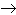 ___Cl2  +   ___NaBr  →    ___NaCl  +  ___Br2			Type______________________BaCl2  +   ___Na2 SO4  →    ___NaCl +  ___BaSO4		Type______________________N2(g)  +   ___H2(g)  →     ___NH3(g)				Type_____________________ Cu2O + _____ C  ____ Cu +____ CO2 				Type_______________________ Fe + _____ Cl2  _____ FeCl 					Type_______________________ Na  +  _____ HCl    _____ NaCl  +  _____ H2 			Type_______________________ KCl + _____ NaBr   _____ KBr  +  _____ NaCl 		Type__________________
Chemical formulaNameType of compound (ionic or covalent)P5O3Magnesium Nitrideheptanitrogen hexafluoride